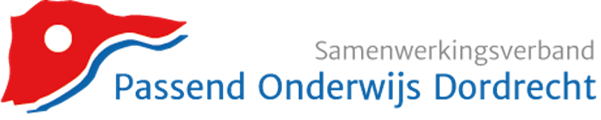 Aanvraag herindicatie van zittende leerling op het (V)SO buiten de regio DordrechtGegevens leerlingGegevens leerlingGegevens leerlingNaam leerlingStaat en huisnummer: Postcode en woonplaats :Geboortedatum:E-mailadres ouders:Telefoon:Gegevens huidige school Gegevens huidige school Gegevens huidige school Naam school en locatieBrinnummerBetrokkenen vanuit school Leerjaar en niveau Contactgegevens betrokkene school (e-mail en telefoonnummer)Datum afgifte 1e TLVAanvraag TLV Motivering herindicatie TLV :De aanvraag betreft een Toelaatbaarheidsverklaring voor☐ Categorie laag (‘voormalige Cluster IV’, ZMLK, LZ)☐ Categorie midden (LG)☐ Categorie hoog (EMB)Gewenste looptijd van de TLV ☐ 1 jaar ☐ 2 jaar ☐ langere looptijd nl. Motivering looptijd:Visie ouders en/of leerling op deze aanvraag:Ouders/verzorgers zijn op de hoogte van de aanvraag en geven toestemming om het dossier te delen met SWV DordrechtDatum:     		Datum:     Handtekening Ouder/verzorger 1		Handtekening Ouder/verzorger 2Indien de leerling 12 jaar of ouder is:Datum:Handtekening leerling:Mee te sturen documenten:☐ recent geëvalueerd OPP☐ beschikbare (onderzoeks)verslagen☐ overige informatie☐ 1e TLVDe aanvraag kan gedaan worden in OnderwijsTransparant indien er toegang is tot de 1LoketPO module/Dordrecht of 1LoketVO module/Dordrecht of per e-mail gestuurd worden naar: info@swvdordrecht.nl